č. smlouvy objednatele: ZAK 17-0049 č.  smlouvy zhotovitele: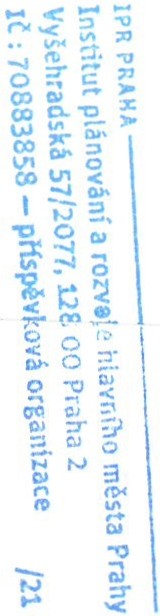 Dodatek č. 1 ke smlouvě o dílo s názvem „Audit IPR Praha - rok 2016" ze dne 26. 4. 2017Institut plánování a rozvoje hlavního města Prahy, příspěvková organizacese sídlem: Vyšehradská 57, 128 00 Praha 2 zastoupený: Mgr. Ondřejem Boháčem, ředitelem IČO: 70883858DIČ: CZ70883858bankovní spojení: xxx č. xxx(dále jen „objednatel")aHZConsult s.r.o.se sídlem KOC, Kodaňská 46, I 00 1O Praha 1 Ozastoupený Ing. Milošem Havránkem,jednatelem společnostizapsaný: v obchodním rejstříku vedeném Městským soudem v Praze, oddíl C. vložka 62248 IČO: 25699032DIČ: CZ25699032bankovní spojení: xxx( dále jen „zhotovitel")Shora uvedení účastníci, dále označovaní společně  též  jako  „smluvní  strany"  uzavřeli  níže  uvedeného dne, měsíce a roku   tento:Dodatek č.  I ke smlouvě o dílo s názvem „Audit IPR Praha -  rok 2016  ze dne 26. 4. 2017 (dále jen „dodatek  č.   I")ČI. IV Čl. I odst. 3 písm. a) poslední    věta smlouvy č. ZAK 17-0049 ze dne 26. 4. 2017 (dále jen,,smlouva")se s účinností tohoto dodatku nahrazuje následujícím zněním:,, Vymezení rozsahu:prověření správnosti, úplnosti, průkaznosti vedení účetnictví, prověření  hospodaření  s majetkem,hospodárnost vynakládání investičních a neinvestičních prostředků,účetní analýza  dotačních  projektů, jejichž  účastníkem  je  objednatel  (zahraniční  projekty a projekty TAČR). ".Čl. II odst. 1smlouvy se s účinností tohoto dodatku nahrazuje následujícím zněním:,, 1. Celková cena za zpracování  předmětného  díla činí:299.000,- Kč (slovy: dvěstědevadesátdevěttisíc korun českých)bez DPH,č. smlouvy objednatele: ZAK 17-0049 č. smlouvy zhotovitele:361.790,- Kč (slovy: třistašedesáttisícsedmsetdevadesát korun českých) s DPH ".Čl. III odst. lsmlouvy se s účinností tohoto dodatku nahrazuje následujícím zněním:,, 1. Zhotovitel je povinen předat objednateli celé dílo nejpozději do 31. 8. 2017. ".Čl. IITento dodatek č. 1 smlouvy se vyhotovuje ve 2 stejnopisech, z nichž každý stejnopis má platnost originálu. Každá ze stran obdrží jeden stejnopis.Ostatní  ujednání smlouvy  zůstávají  tímto dodatkem  č.  I nezměněny.Dodatek č. 1 se řídí právním režimem smlouvy a tvoří její nedílnou součást.Dodatek č.  I nabývá  platnosti a účinnosti  dnem  podpisu  smluvními stranami.Za objednatele :V Praze dne  21.8.2017Za zhotovitele:V Praze dne 21. 8. 2017Mgr. Ondřej Boháč ředitel..  . . .	. . . . . .Ing. Miloš Havránekjednatel společnosti